LESSON 1-1: Points Lines and PlanesUNDEFINED TERMS OF GEOMETRY – point, line, planecan only be explained by examples/pictures/descriptionsPoint: named as point PLine: Named as line AB or AB; BACollinear: points on the ___________   _____________________. Plane:  named as plane P or Plane XYZCoplanar: points on the ________  _____________________. Line Segment: A line with two endpoints.Ray: A line with one endpoint.Example 1: Use the figure to name each of the following.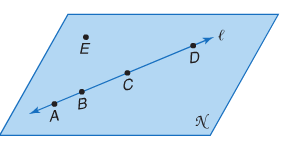 A line containing point AA plane containing point CThree points that are coplanar but not collinear. Example 2: Draw and label a figure for each relationshiplies in a plane Q and contains point RPoints A, B, and C are coplanar and B and C are collinear. Points, Lines, and Planes in Space: Space is a _________________ , __________-dimensional set of ______  _____________. Example 3: Interpret the following drawing: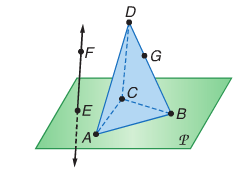 How many planes appear in this figure?Name three points that are collinear.Are points G, A, B, and E coplanar? Explain.Name the point where FE intersects plane P. Example 4: Interpret the following drawing: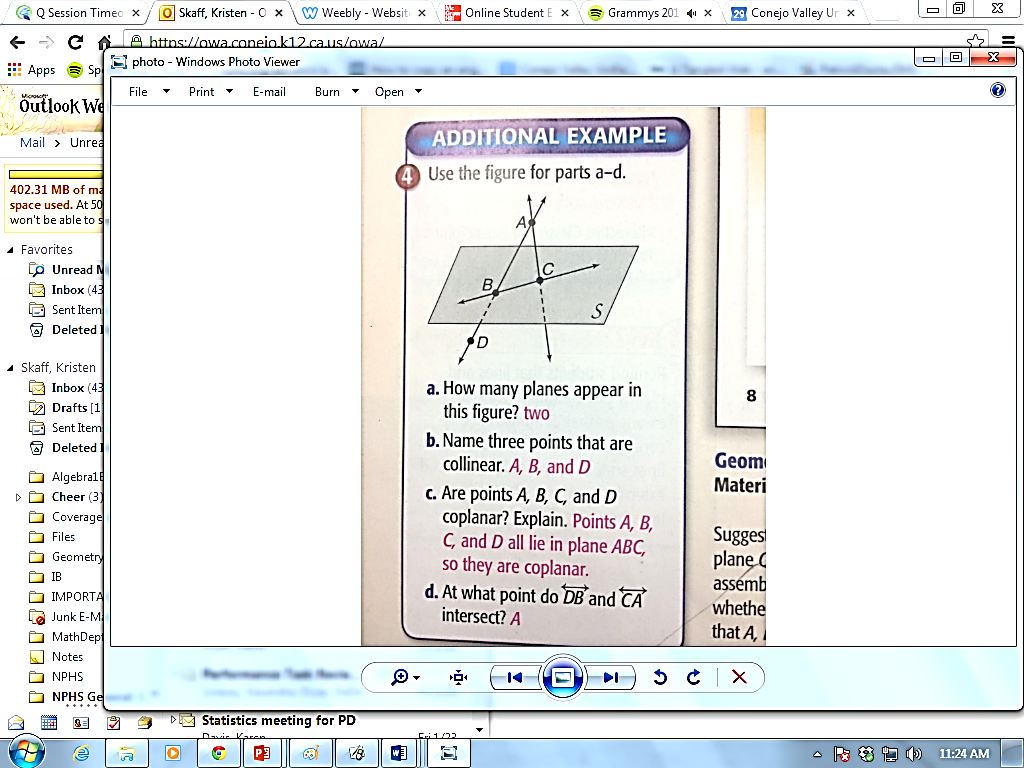 a) How many planes appear in this figure?b) Are points A, B, C, and D coplanar? Explain. Lesson 1-3: Distance and Midpoints Finding Distance:Number LinesExample 1: Use the number line to find KM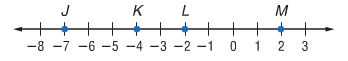 Coordinate PlaneThere are two methods for finding the distance between two points on the coordinate plane:Example 2: Find the distance between R(5, 1) and S(-3, -3)     Method 1- Pythagorean Theorem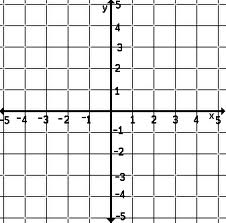  Method 2 - The Distance Formula 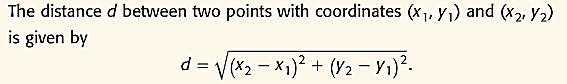 Finding Midpoints:Midpoint of a Segment:  The midpoint of a segment is ________________________ _______________________________________________________________. 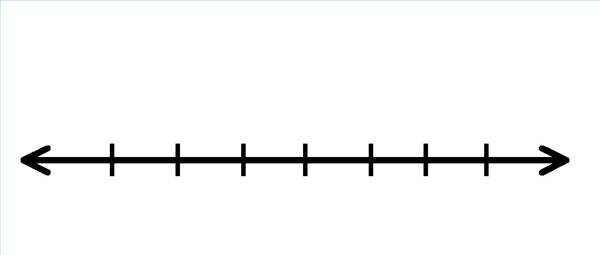 If M is the midpoint of , then ______ = _______. Example 3: Find the measure of BC if B is the midpoint of .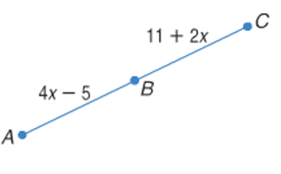 Example 4: Find the midpoint of -3 and 2Example 5: Midpoint of a Line on the Coordinate PlaneFind the coordinates of M the midpoint of  for J(-1, 2) and K(5, 0)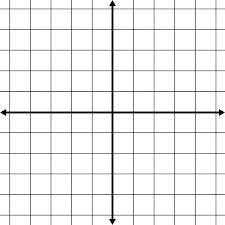 							Midpoint Formula: (              ,              )You can also find the coordinates of the endpoint if you are given the coordinate of the other endpoint and the midpoint. Example 7: Find the coordinates of X if Y(-1, 6) is the midpoint of XZ and Z has the coordinates (2, 8)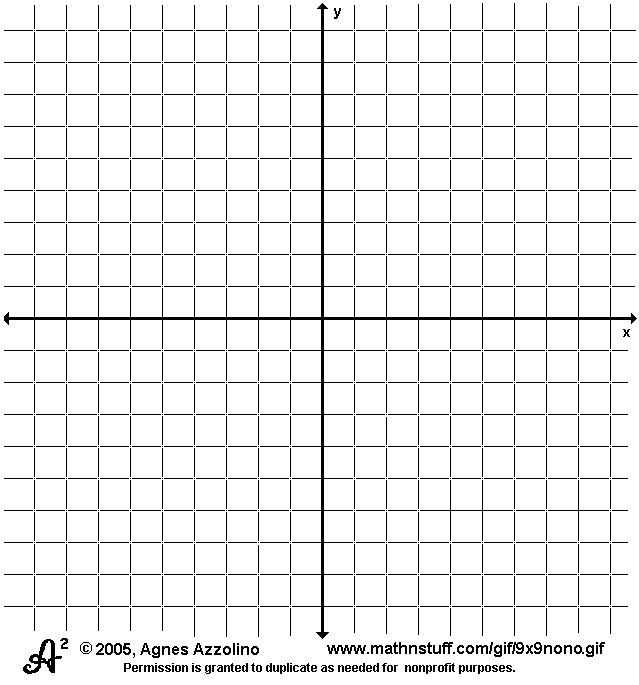 Lesson 1-4: Angle Measure - An angle is formed by two rays that have a common endpoint. The rays are called the sides of the angle. The common endpoint is the ____________. 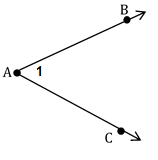 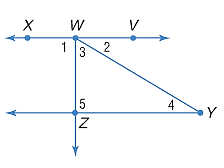 Example 1: Name all angles that have W as a vertex.Name the sides of 1Write another name for WYZ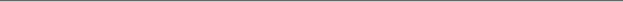 To measure an angle you can use a protractor. Angle DBC is a 65 degree (65) angle. We say that the degree measure of DBC is 65 or ___________ = 65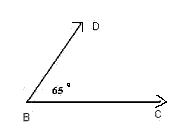 Types of Angles:Congruent Angles are angles that have the ___________   ____________________. 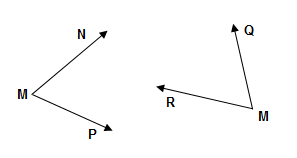 NMP _____ QMRExample 2: NMP QMR. If m NMP = 6x + 2 and mQMR = 8x – 14, find the actual measurements of NMP and QMR. A ray that divides an angle into two _________________ angles is called an ____________ _____________________. (fyi—a line segment can also bisect an angle)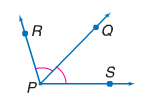 	If  bisects , then…Example 3: bisects . a.  m. Find m.b.  m. Find m.Lesson 1- 5/1.6: Angle Relationship Angle Pairs….(1) Adjacent angles are two angles that lie in the ___________ ________, have a ______________ __________ and a ________________ __________, but NO _______________  _________________ points. Examples: 		NONexamples:(2) Vertical Angles are two _____________________ angles formed by two ______________________ lines.Examples: 			NONexamples:Vertical angles are __________________________. In the figure: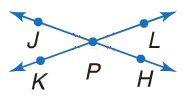 (3) a linear pair is a pair of _________________ angles with _________________ sides that are _________________ rays. Examples: 			NONexamples:Example 1: Name an angle pair that satisfies each condition.two obtuse vertical angles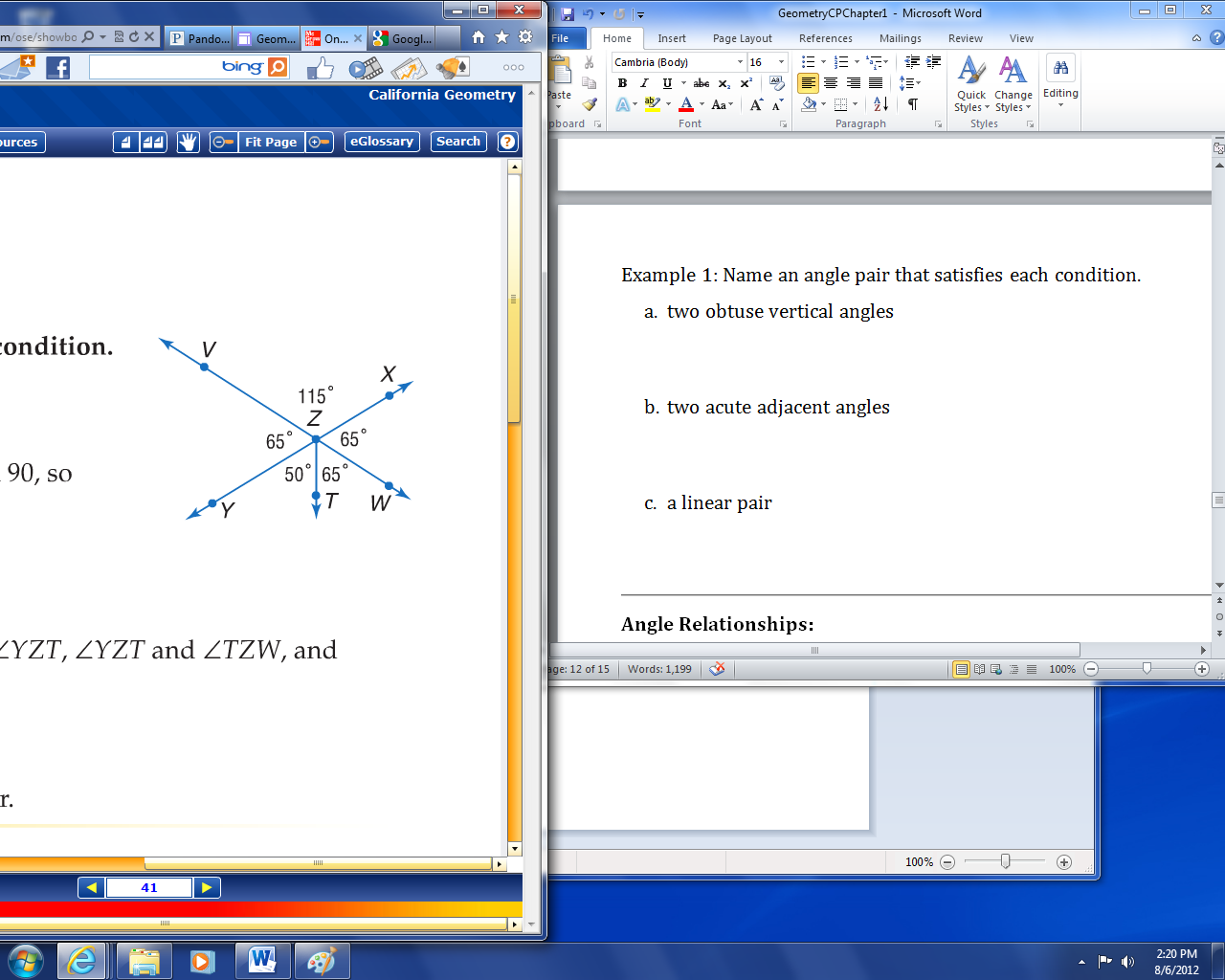 two acute adjacent anglesa linear pairSpecial Angle Relationships:(1) Complementary angles are two angles with measures that have a sum of ______. Remember: It is always _____________ to give a compliment!!!!!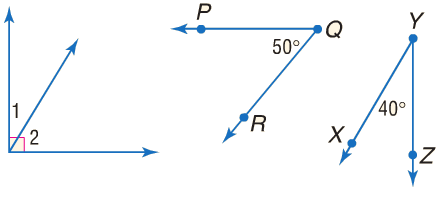 (2) Supplementary angles are two angles with measures that have a sum of ________.   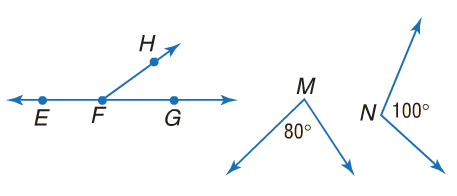 Example 2: Find the measures of two complementary angles if the difference in the measures of the two angles is 12. Lines, segments, or rays that form __________  __________ are perpendicular. Perpendicular lines…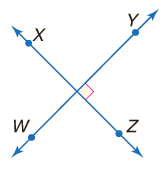 intersect to form _______ right anglesThe symbol        means “is perpendicular to”Example 3: Find x and y so that BE and AD are perpendicular. 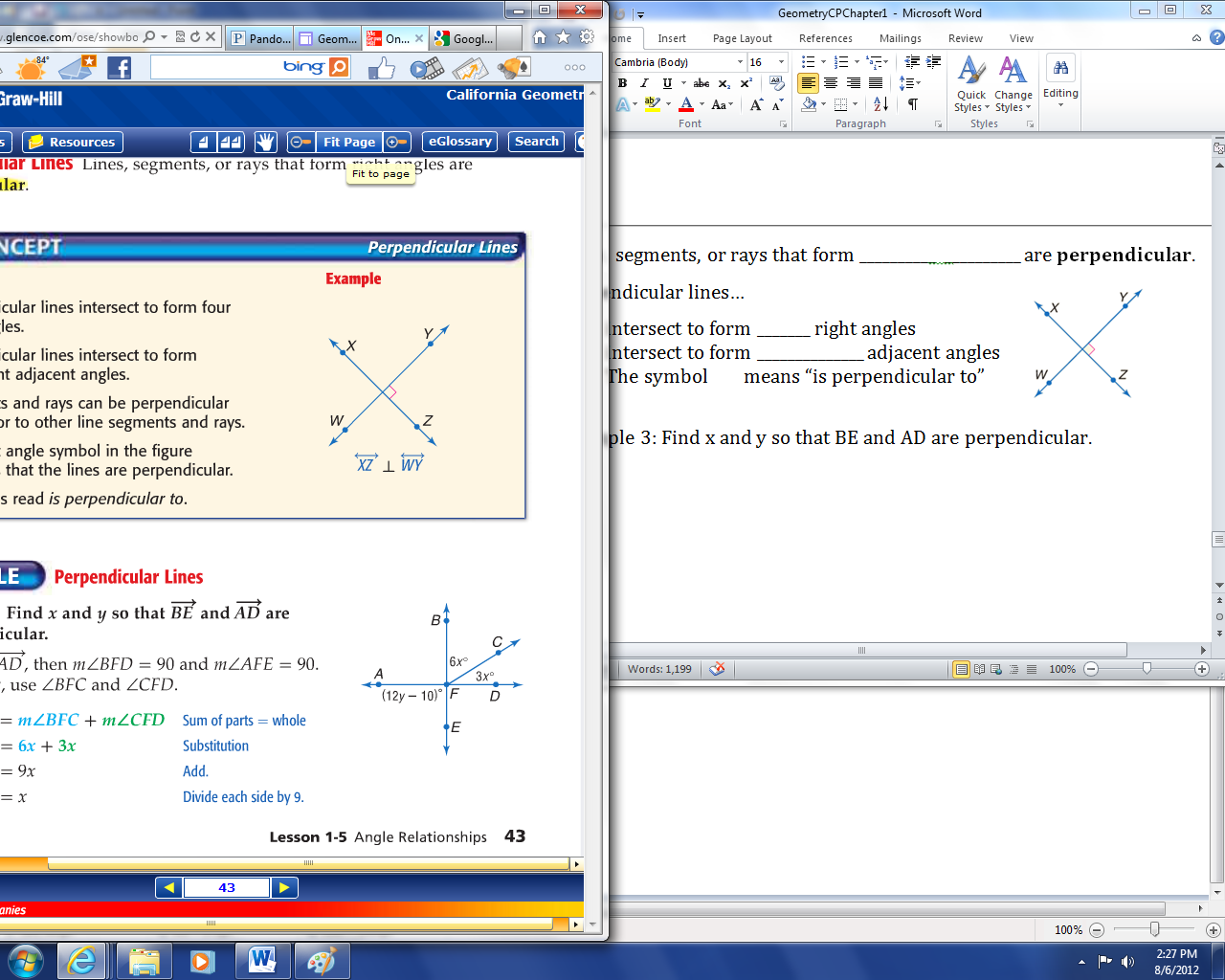 WARNING: DO NOT ASSUME THAT LINES ARE PERPENDICULAR!!!!!Example 4: Determine whether each statement can be assumed from the figure at the right. 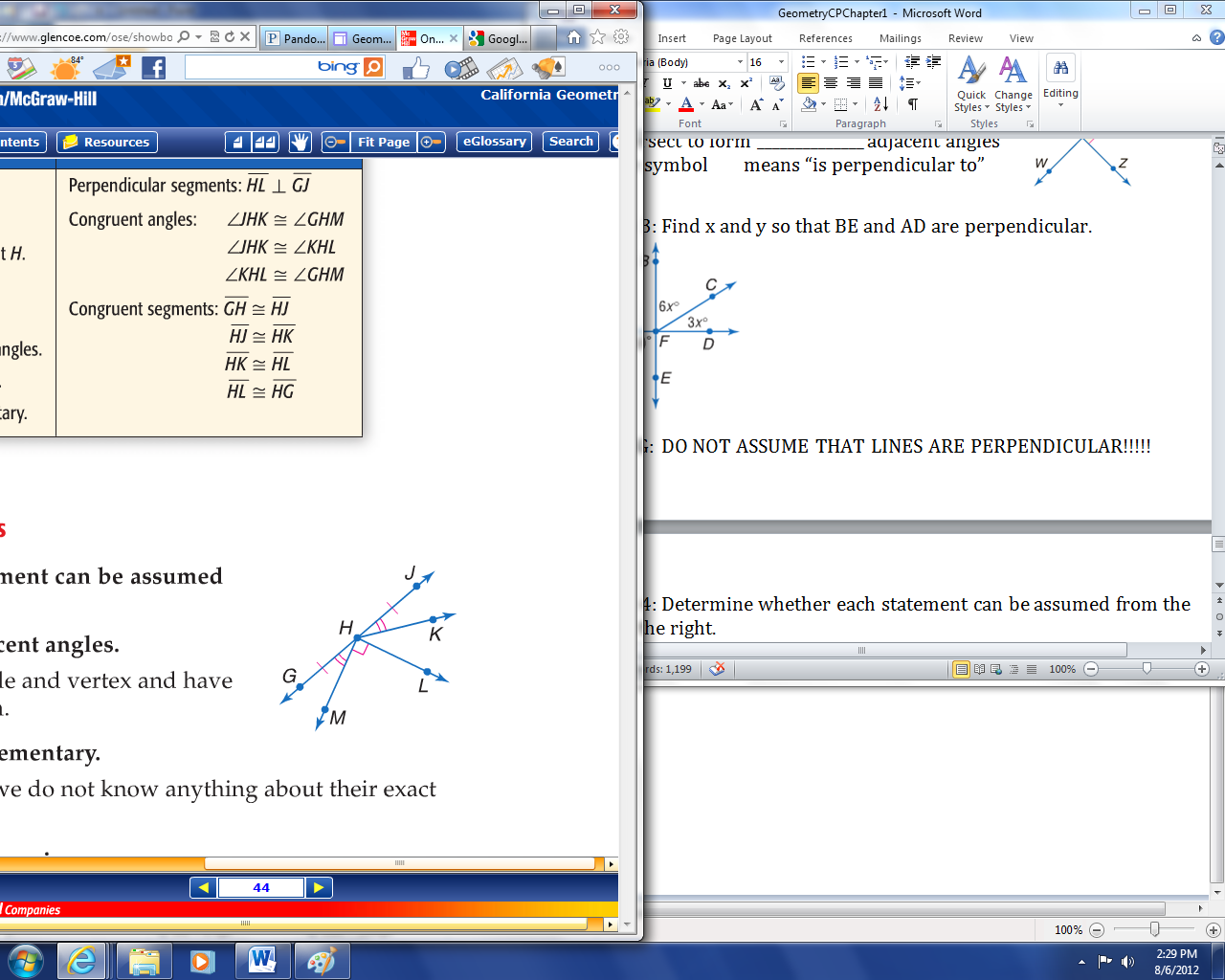 GHM and MHK are adjacent angles.KHJ and GHM are complementary.GHK and JHK are a linear pair.Lesson 1-6: Two-Dimensional FiguresA polygon is a ____________ figure whose sides are all ___________. Polygons							NOT polygons 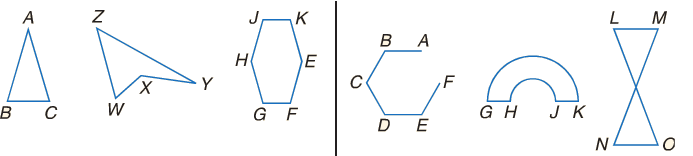 Rules for defining a polygon:The sides that have a common endpoint are ________________.Each side intersects exactly ______ other sides, but only at their ________________. Naming a polygon:A polygon is named by the letters of its vertices, written in order as you go around the figure. Polygons can be convex or concave.  If you draw a line through all the sides of a polygon, if any of the lines pass through the interior of the polygon, then it is concave. Otherwise it’s convex.  You know some polygon names – can you think of any?In general, we classify polygons by the number of sides they have. A polygon with n sides is an n-gon. A convex polygon in which all the sides AND angles are congruent is called a regular polygon. Example 1: Name is each polygon by its number of sides. Then classify it as convex or concave and regular or irregular. 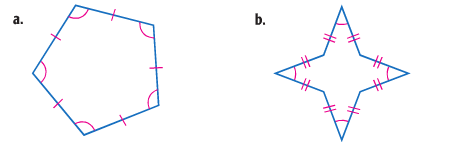 Perimeter and Area on the Coordinate PlaneExample 3: Refer to PQR with vertices P(-1, 3), Q(-3, -1), and R(4, -1)Find the perimeter of PQR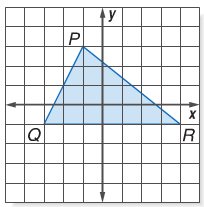 Find the area of PQRNameRight angleAcute angleObtuse angleMeasureModel# SidesPolygon# SidesPolygon3849510611712TriangleSquareRectangleCirclePerimeter/ CircumferenceArea